         ROMÂNIA                 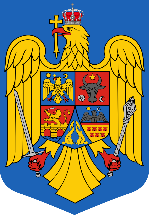 COLEGIUL PREFECTURALORDINE DE ZIȘedinta Colegiului Prefecturaldin data de 31 OCTOMBRIE 2023, ora 10001. Analiza realizării principalilor indicatori de performantă privind activitatea de colectare a creanțelor bugetului general consolidat, precum și activitatea de inspecție fiscală, pe primele 9 luni ale anului 2023Prezintă: dl. Turturică Felix – Șef Administrație adjunct  Administrația Județeană a  Finanțelor Publice Covasna2. Raport privind situația epidemiologică în județul Covasna în anul 2023Prezintă: dl. Ágoston László – director executiv Directia de Sănătate Publică a Județului Covasna3. Informare privind activitatea Agenției Județene pentru Plăti și Inspecție Socială Covasna pe primele 9 luni ale anului 2023Prezintă: dl. Támpa Ödön - director executiv Agenția Județeană pentru Plăti și Inspecție Socială CovasnaPunctul 1ADMINISTRATIA JUDETEANĂ A  FINANTELOR PUBLICE COVASNAInformare privind realizarea principalilor indicatori de performanta,privind activitatea de colectare a creanțelor bugetului general consolidat și activitatea de inspecție fiscala,cumulat - 09 luni 2023       Administrația Judeteana a Finanțelor Publice Covasna este unitatea teritoriala a Direcției Generale Regionale a Finanțelor Publice Brașov, care aplica politicile fiscale la nivel teritorial.            Sediul instituției se afla situat în centrul municipiului Sfântu Gheorghe, pe strada Jozef Bem, nr. 9, telefon 0267/352740, 0267/351860. Structura organizatorica a AJFP Covasna :Activitatea de ColectareActivitatea de Inspecție FiscalaActivitatea de Trezorerie și Contabilitate PublicăServicii IndependenteCOLECTAREA VENITURILOR BUGETARE     Pentru cele 09 luni ale anului 2023 , s-au colectat venituri la bugetul general consolidat însumând:          1.034.54  mil.lei venituri bugetare                            = 96.57%          1071.24  mil.lei program stabilit de A.N.A.F.S-au colectat  la bugetul general consolidat 1.034.54 mil.lei, suma ce reprezintă 96.57% din programul stabilit de A.N.A.F., Iar in sume absolute, încasările față de program  sunt mai mici cu 36.70 mil lei Principalele venituri bugetare realizate  pe bugete, cumulat pe cele 09 luni ale anului 2023,  comparativ cu realizările  din aceeași perioada a anului 2022:                                                                                                                             mil.leiAnalizând evoluția veniturilor încasate la B.G.C., se constata ca veniturile nominale încasate în luna septembrie 2023, au crescut fata de nivelul din aceeași perioada a anului precedent, pe total buget general consolidat cu  11.57 %, iar pe bugete, situația se prezintă astfel:Bugetul de stat a crescut cu 7.94  Bugetul asigurărilor sociale de stat a crescut  cu 14.29Bugetul Fondului National Unic de Asigurări de Sănătate a crescut cu 13.99%Bugetul asigurărilor pentru șomaj a scăzut cu -5.00%Principalele obligații declarate realizate  pe bugete, cumulat pe cele 09 luni ale anului 2023,  comparativ cu realizările  din aceeași perioada a anului 2022:                                                                                               mil.lei Pe acest fundal, analizând evoluția obligațiilor declarate la B.G.C. in perioada de referință, constatam o creștere de 18.45%, fata de nivelul din aceeași perioada a anului precedent, atât pe total buget general consolidat , cât si pe bugete, astfel:Bugetul de stat a crescut cu 18.05%Bugetul asigurărilor sociale de stat a crescut  cu 18.84%Bugetul Fondului National Unic de Asigurări de Sănătate a crescut cu 19.11%.Bugetul asigurărilor pentru șomaj a crescut cu 10.96%Principalii indicatori de performantă – Septembrie 2023Gradul de conformare la plata in anul 2023Gradul de conformare voluntara la plata obligațiilor fiscale (valoric), Gradul de  colectare a obligațiilor fiscale de plata (valoric), inclusiv plăți parțialeGradul ridicat a conformării la plata, reflecta nivelul ridicat al educării fiscale a contribuabililor, ca urmare accentul trebuie pus in continuare pe buna colaborare si pe informarea contribuabililor in vederea creșterii încrederii și consolidării imaginii administrației fiscale a finanțelor publice.Ponderea sumelor aflate in înlesniri la plata in total sume ramase de recuperatDin totalul arieratelor de 77.858.243 lei , 32.13% sunt în înlesniri la plată.persoane juridice din totalul arieratelor de 55.653.778 lei , suma de 22.974.611 lei fiind în înlesnire la plată ceea ce reprezint un procent de 41.28%persoane fizice din totalul arieratelor de 22.204.465 lei , suma de 2.044.380 lei fiind în înlesnire la plată ceea ce reprezintă un procent de 9.20%	Evoluția arieratelor in cursul anului 2023                                                                                                           mii. leiArieratele recuperabile, înregistrate la data de 30.09.2023 în valoare de 59.159 mii. lei, au crescut cu 7.30 % fată de cele existente la 31.12.2022 și se compun din:55.653 mii. lei – arierate recuperabile, conform capacității de colectare aferente persoanelor juridice, fata de 51.704 mii. lei înregistrate la 31.12.2022, ceea ce reprezintă o creștere de   7.63 %.3.506 mii. lei – arierate recuperabile, conform capacității de colectare aferente persoanelor fizice, fata de 3.428 mii. lei înregistrate la 31.12.2022, ceea ce reprezintă o creștere de 2.27 %. Arierate recuperabile la 30.09.2022Rata de colectare a arieratelor recuperabile la persoane juridiceRata de colectare a arieratelor recuperabile la persoane fiziceAșa cum se poate observa rata de colectare a arieratelor persoane juridice este mai mare decât la persoane fizice, termenul mediu de recuperare a acestor sume la persoane juridice, fiind mult mai mica.Situatia esalonarilor la plata                                                                                                                 mii.lei     Din totalul  de   692 agenți economici, care au beneficiat de eșalonări la plată până la sfârșitul lunii septembrie 2023, 190 dintre ei nu au reușit sa respecte condițiile prevăzute de legislație, aceștia pierzând eșalonarea, motiv pentru care s-a reluat procedura de executare silita urmând procedura de valorificare a garanției , cu excepția celor care  nu se încadrează in alin.13 art.9 OUG 29 / 2011.                                Totodată, in colaborare cu A.I.F. prin furnizarea de date si informații, care sa duca la o mai buna selectare in control a agenților economici cu risc ridicat de evaziune fiscala, s-a acționat pentru creșterea gradului de încasare a sumelorÎncasări prin acțiuni de executare silita                                                                                                              mii. leiMasuri aplicate încasărilor realizate prin aplicarea masurilor de executare silita in total venituri încasateMasurile concrete ce urmează a fi luate pentru recuperarea diferențelor nerealizate in cel mai scurt  timp posibil : poprirea bancara si a terților,  la toți  contribuabilii care figurează cu obligații și somații confirmate, ajunse la maturitateurgentarea procedurii de valorificare a bunurilor sechestrateinițierea acțiunilor de atragere  a răspunderii solidaresolicitarea deschiderii procedurii insolvenței la contribuabili la care s-au luat toate măsurile de executare posibile și nu s-au încasat obligațiile restante.În vederea recuperării creanțelor bugetare restante in perioada ianuarie – septembrie 2023 ,s-au aplicat / instituit următoarele măsuri de executare silita: au fost comunicate somații în număr de 14.084 ,valoarea obligațiilor aferente fiind  în sumă de 132.178,77 mii  lei ;  instituirea popririlor la conturile bancare în număr de 4.151 ,valoarea obligațiilor aferente fiind  în suma de 36.421,01 mii  lei ;  instituirea popririlor la terți în număr de 2.033, cu obligații aferente in suma de 9.408,32  mii  lei;  s-au instituit 243 sechestre asupra bunurilor ce pot fi valorificate, în valoare de 8.324,89 mii  lei,  din care:        -  bunuri mobile  210  valoare  5.768,94 mii  lei          - bunuri imobile 33  valoare 2.555,95 mii  leiActivitatea de inspecție fiscalăReferire la actiunile de verificare documentară efectuate în perioada ianuarie -septembrie 2023Ca urmare analizei pe 9 luni  a acțiunilor de verificare documentară efectuată de Directia Generală Coordonare Control Fiscal, la nivelul DGRFP din cadrul ANAF:- structura de inspecție fiscală PJ, din cadrul AJFP Covasna, a depășit ținta stabilită la 30.09.2023, S12-  privind ponderea numărului de verificări documentare în total număr de controale fiscale (nivel planificat 2023- 40%),- astfel, s-a realizat un procent de 40,44% persoane juridice, și la serviciul de inspecție fiscală persoane fizice s-a realizat un procent de 45,51 %.Referire la notificările de conformare transmise în perioada aprilie -septembrie 2023Ca metode și practici identificate de diminuare a materiei impozabile și sustragere de la plata impozitelor și taxelor, în urma acțiunilor de control efectuate,  preponderent au fost identificate cele care se referă la:Neînregistrarea, în totalitate sau în parte, în actele contabile a operațiunilor comerciale efectuate sau a veniturilor realizate;Verificarea realității tranzacțiilor între persoane afíliate;Înregistrarea în evidentele contabile a unor cheltuieli ce nu au legătură cu activitatea desfășurată, fără contribuție la realizarea veniturilor impozabile.Înregistrarea de achiziții de la furnizori care în urma verificărilor nu au putut fi identificați neputându-se stabili realitatea și legalitatea operațiunilor.Efectuarea de livrări intracomunitare pentru a beneficia de scutire la plata TVA, neputându-se face dovada transportului bunurilor în alt stat membru.Pentru combaterea și diminuarea  fenomenului de evaziune fiscală  se are în vedere  stabilirea gradului de risc fiscal pentru contribuabilii aflați în aria de competentă, prin efectuarea unei analize de risc în scopul de a identifica riscurile de nedeclarare a creanțelor fiscale, de a le evalua, de a le gestiona  precum și de a le utiliza în vederea selectării contribuabililor ce urmează a fi supuși inspecției fiscale.Propuneri de îmbunătățire a activitățiiCombaterea evaziunii și fraudei fiscale, precum și a oricăror alte forme de evitare a declarării și plătii obligațiilor fiscale;Creșterea eficientei și dinamicii colectării concomitent cu reducerea costului unui  leu colectat;Încurajarea conformării voluntare pentru asigurarea unei colectări rapide, la costuri reduse;Creșterea calității serviciilor către contribuabili;Creșterea eficientei activității de inspecție fiscală, atât în combaterea evaziunii fiscale cât și în prevenirea acesteia;Masuri propuse in vederea realizării programului de încasare:- pe linia conformării la platăAsistența fiscală de calitate destinata impulsionării conformării la plat obligațiilor fiscale și înțelegerii impozitului ca datorie civica;se va contacta fiecare contribuabil in parte (in ordinea descrescătoare a sumelor declarate) care nu a reușit să achite la scadenta obligațiile declarative, pentru ai pune în vedere faptul ca se impune sa facă toate demersurile necesare în timp cât mai scurt posibil  în  vederea efectuării plăților voluntare către buget atenționarea debitorilor în legătura cu necesitatea achitării integrale si in termen a obligațiilor declarate si in legătura cu consecințele ce decurg din nerespectarea acestui fapt- eficientizarea activității de colectare  prin implicarea activității de inspecție fiscală care vor proceda la impulsionarea încasărilor la buget;- în vederea  recuperării obligațiilor de plată datorate bugetului de stat în cazul acestor contribuabili și nu numai, se va intensifica demersurile legale în vederea realizării acestor sume, in primul rând având în vedere recomandările făcute de conducerea ANAF, privind îndrumarea contribuabililor spre a opta pentru eșalonarea sumelor în cazul în care nu exista posibilitatea plății acestor sume, în caz contrar recurgându-se la aplicarea tuturor formelor de executare silita în vederea recuperării într-un timp cât mai scurt a obligațiilor fiscale neachitate;- pe linia recuperării arieratelor   Intensificarea acțiunilor de executare silita, concomitent cu instituirea măsurilor asiguratorii;identificarea bunurilor mobile si imobile în vederea sechestrării si valorificarea acestora;identificarea clienților neîncasați prin analiza informațiilor furnizate de către debitori și din declarațiile depuse (declarația 394) si poprirea acestora;poprirea conturilor bancare deschise la alte bănciIn caz de neconformare la plata a obligațiilor bugetare, la expirarea termenului prevăzut de lege de la comunicarea somațiilor, se va recurge de îndată la transmiterea adreselor de înființarea popririlor către bănci și către terți ;     Se va proceda la interogarea bazelor de date aflate la dispoziția noastră, respectiv se vor solicita tuturor instituțiilor ce au organizate registre publice privind evidențierea bunurilor, informații privind posibile bunuri deținute de către societăți în vederea dispunerii de sechestre în scopul  garantării obligațiilor de plată datorate și neachitate cu garanții reale în cazul epuizării tuturor măsurilor de executare silită prevăzute de lege fără rezultat,  se va recurge la întocmirea dosarelor de insolvabilitate ;-  luarea masurilor necesare în cazul arieratelor cu vechime, pentru care exista riscul prescrierii, în vederea stabilirii cu certitudine a caracterului recuperabil sau nerecuperabil al acestora;- finalizarea cât mai urgentă a procedurii de deschidere a insolvenței pentru creanțele incerte înregistrate:-  întocmirea dosarelor privind declararea stării de insolvabilitate și insolvență, în situația în care se constată că măsurile de executare silită au fost epuizate;- atragerea răspunderii solidare la plată a persoanelor care au cauzat starea de insolvabilitate.Șef Administrație  - A.J.F.P. CovasnaAmbrus AttilaPunctul 2 DIRECȚIA DE SĂNĂTATE PUBLICĂ COVASNASituația epidemiologică în județul Covasna în anul 2023După trei ani de pandemie Covid în care am spus că activitatea Direcției de Sănătate Publică a fost dominată de activitatea legată de combaterea pandemiei, din anul acesta am început să redevenim ceea ce trebuie să fim prin definiție: „serviciu public deconcentrat, cu personalitate juridică, subordonat Ministerului Sănătății, reprezentând autoritatea de sănătate publică la nivel local, care realizează politicile și programele naționale de sănătate, elaborează programe locale, organizează structurile sanitare, evidențele statistice pe probleme de sănătate, precum și de planificare si derulare a investițiilor finanțate de la bugetul de stat pentru sectorul de sănătate”. Cu toate modificările intervenite în perioada de pandemie structura organizatorică a rămas aceeași, și anume: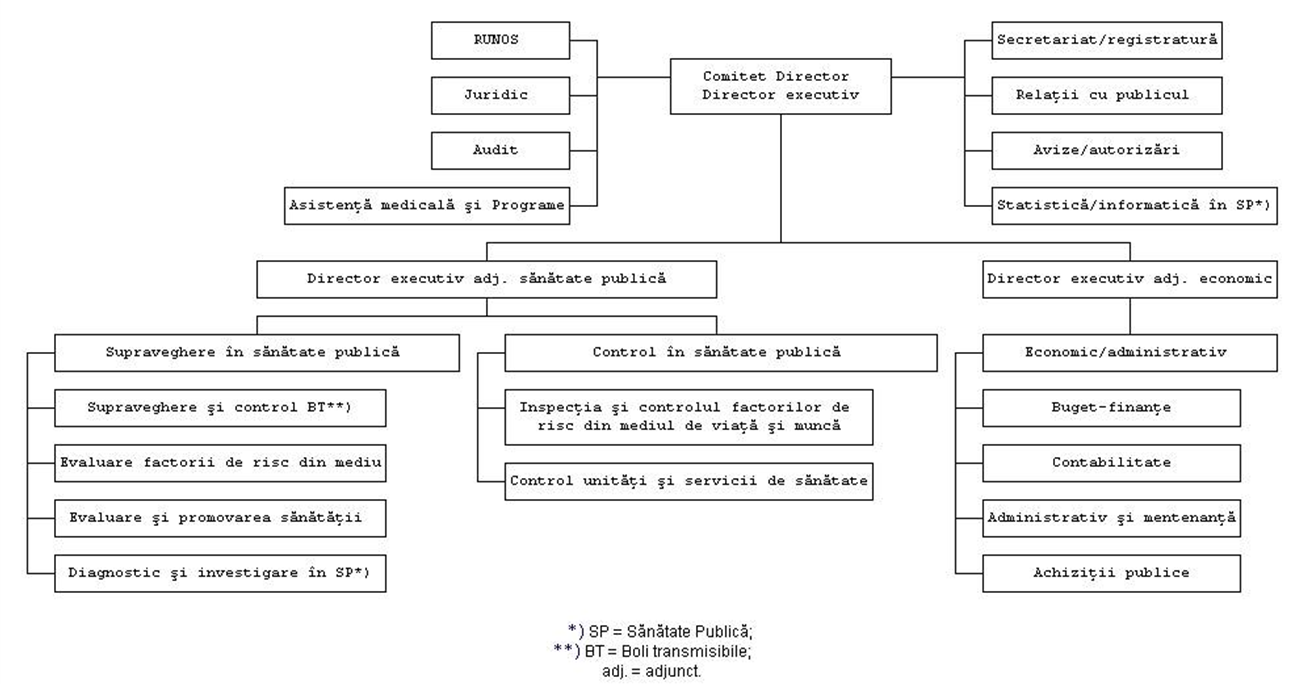 Personalul cu care este acoperit această activitate, după creșterile evidente din perioada pandemiei, este aproximativ aceeași, cu o ușoară creștere. Față de 43 de persoane înaintea pandemiei, personalul actual este de 46 de angajați. Situația însă este semnificativ mai bună, deoarece acum avem 6 medici (3 epidemiologi, 1 medicina muncii, 1 igienă, 1 laborator). Toți medicii sunt tineri ca urmare sperăm că o perioadă de timp nu vom avea asemenea probleme. De asemenea am reușit să întinerim și personalul mediu prin angajarea unor din persoanele care au lucrat la noi în perioada pandemiei. Cu toate acestea avem nevoie în continuare de personal, în special de personal mediu, dar și de medici și alt personal. Acestea sunt necesare atât pentru dezvoltarea activității, de exemplu informatician, pentru acoperirea unor lipsuri actuale medic de igienă de exemplu, cât și pentru înlocuirea unor persoane care urmează să se pensioneze. În unele din aceste domenii avem șanse să angajăm, în altele șansele sunt foarte slabe. Cauza acestei situații este în principal salarizarea. De exemplu la informatician nu putem concura cu salariile care se asigură în sectorul privat. Dar diferențele sunt la fel de mari și în cadrul sistemului public. Un medic de igienă are un salariu aproximativ dublu față de un medic (tot de igienă) dar care este funcționar public. În cea ce privește situația epidemiologică actuală în județul nostru: Infecția cu SARS-CoV-2În acest an s-au raportat doar 977 din totalul de peste 22000 de cazuri, fără manifestarea unui val nou de infecții. În luna noiembrie ne așteptăm la un posibil val nou de infecții, produs de subvarianta Eris a variantei Omicron.Reprezentarea grafică a celor 6 valuri, în județul Covasna:Ca simptomatologie nu știm noutăți. Simptomele seamănă cel mai mult cu o răceală simplă cu febră, rinoree, tuse, dificultăți de respirație, oboseală, dureri în gât, eventual anosmie și ageuzie, adică alterarea sau absența mirosului și gustului.Din punct de vedere al prevenției, cel mai important lucru este să ne protejăm în continuare, mai exact să evităm contactul cu persoanele bolnave. Dacă suntem infectați, trebuie să ne izolăm și să purtăm mască atunci când suntem în prezența altor persoane. Aceste măsuri sunt, de fapt, valabile pentru orice infecție transmisă pe cale aeriană sau prin picături din tractul respirator. Eticheta tusei, adică să tușim într-o batistă de unică folosință sau în cot, dar și spălarea corectă a mâinilor ori de câte ori este necesar sunt niște măsuri foarte importante.Comparativ cu anii precedenți s-au efectuat un număr mult mai mic de testări. Față de 9012 în 2020, 28749 în 2021 și 60681 în 2023, anul aceasta s-au efectuat până acum doar 7576 de teste dintre care 86 de teste PCR și 7490 de teste rapide. Rata de pozitivare a testelor pentru anul 2023 este de 12.91%. Rata de pozitivare a testelor semnifică și numărul real al cazurilor, astfel, atunci când observăm o creștere a acestei rate, ne putem aștepta și la creșterea rapidă a cazurilor.Numărul cazurilor în mediul urban de la începutul pandemiei este de 15695, cu o rată a infectării de 129,93 de persoane la mia de locuitori:Numărul cazurilor în mediul rural de la începutul pandemiei este de 7994, cu o rată a infectării de 67,12 de persoane la mia de locuitori:Din păcate avem un număr de 681 de decese, în mediul urban 373, iar în mediul rural 308.În ceea ce privește vaccinarea, la fel ca în toată țara, a mers foarte slab. În timp ce în anul 2021 au fost administrate peste 100 de mii de doze, în anul 2022 nu am atins nici măcar 10 mii de doze de vaccin, iar în 2023 doar 96 vaccinuri au fost administrate în populație.În prezent nu există niciun centru de vaccinare împotriva COVID-19, nici medicii nu administrează aceste tipuri de vaccin.Comprimate de iodurăÎn luna februarie 2022 a început conflictul armat dintre Rusia și Ucraina, aceasta însă a creat probleme mai mult în județele de la graniță, și mai puțin la noi în mijlocul țării. Noi am avut sarcina de a distribui comprimate de iodură de potasiu. Cum Asociația Națională a medicilor de familie nu a fost de acord ca distribuirea lor să se facă prin cabinetele de medicină de familie, aceasta a revenit unor lanțuri de farmacii care au fost de acord cu acest lucru. În județul nostru majoritatea lor covârșitoare sunt în Sf. Gheorghe și în Tg. Secuiesc. Din 16 farmacii numai 3 sunt în afara acestor localități (la Covasna, Moacșa și Cernat). Din cele peste 300.000 de comprimate primite de la MS am primit ordin de distribuire pentru 82400 de comprimate. 90 de comprimate au fost distribuite către SRI, iar restul de 223510 de comprimate sunt în continuare în depozitele noastre. Din păcate nici pentru cele distribuite nu există interes din partea populației, din cele 82400 au fost distribuite numai 3801 de comprimate pentru 2326 de persoane. În anul 2023 s-au distribuit 43 de comprimate.Boli transmisibileActivitatea compartimentului epidemiologie cuprinde și urmărirea celorlalte boli transmisibile. Avem un număr de 106 boli transmisibile care sunt urmărite, raportate și investigate dacă apar. O parte dintre acestea sunt prevenibile prin vaccinare și sunt incluse in Programele Naționale de Sănătate - in capitolul Programul Național de Vaccinare. (Tuberculoza, Poliomielita, Difterie, tetanos, tuse convulsiva, Rujeola, rubeola, oreion, Hepatita B, Haemophylus influenzae B, Pneumococ).Ca număr de cazuri cel mai importante sunt Infecțiile acute respiratorii superioare și inferioare. La IACRS am înregistrat până acum 46363 de cazuri, însă acestea sunt la ora actuală datele pe 9 luni, probabil până la sfârșitul anului ne vom apropia de valoarea anilor precedenți.La IACRI am înregistrat 10573 cazuri până acum, este probabil ca până la sfârșitul anului să ne apropiem de valoarea anilor precedenți, undeva pe la 14-15000 de cazuri. La Hepatita A suntem în prezent pe un trend descrescător, s-au înregistrat numai 2 cazuri în acest an. Având în vedere că această boală are o periodicitate de 5-6 ani, ne așteptăm la creșterea cazurilor începând cu anul viitor. La hepatita A nu avem vaccinare obligatorie, ci numai in caz de apariția unor focare. În schimb la hepatita B unde din 1995 avem vaccinare încă în maternitate, în primele 24 de ore de viață, am înregistrat doar 2 cazuri în acest an. Existând vaccin tot timpul și datorită faptului că se administrează încă la maternitate avem o acoperire vaccinală foarte bună, de 100 %. Numărul cazurilor de tuberculoză este în prezent 36. Pe termen lung se constată o tendință de descreștere.La varicelă anul trecut am avut o triplare a numărului de cazuri de la 248 la 745. Anul aceasta se pare că revenim la media multianuală de aproximativ 450-500 de cazuri. Această valoarea este stabilizată la acest nivel din 2019 după o scădere de la o medie de aproximativ 800 de cazuri pe ani in perioada 2013-2018. Această creștere se datorează periodicității multianuale a cazurilor cum se vede alăturat.Scarlatina este o boală infecțioasă cauzată de Streptococul beta-hemolitic de grup A, producătoare de eritrotoxină, cu posibile complicații grave (cardiace, articulare, renale), pe termen lung, se tratează cu antibiotice. Și la această boală se poate constata periodicitatea, Ne așteptăm la un vârf în anul/anii următori. Boala diareică acută este specifică sezonului cald. Majoritatea cazurilor apar în lunile de vară. Evoluția numărului cazurilor arată un trend în descreștere.La scabie trendul a fost constant crescător de câțiva ani. Numărul de 309 în anul 2022, ca cifră absolută nu este foarte mare, dar creșterea continuă a fost îngrijorătoare. Din fericire anul acesta, până acum avem numai 199 de cazuri și nu este probabil ca până la sfârșitul anului să ajungem din nou la vârful din anul trecut.Alte boli transmisibile mai urmărite sunt:Rubeolă: nu am avut nici un caz din 2013Rujeolă: am avut 3 cazuri în acest an, care au fost în legătură cu cazurile din focare din județul Brașov. Ultima dată am avut în anul 2017 - 80 de cazuri, in 2018 - 3 cazuri si in 2019 - 2 cazuri. Ca și măsuri de prevenirea cazurilor au fost organizate 3 acțiuni de vaccinare în zonele cu acoperire vaccinală scăzută (com. Hăghig, sat. Iarăș, com. Vâlcele, sat. Hetea, com. Zăbala), cu continuarea acțiunilor în viitor.Oreion: nu am avut cazuri.La infecția cu virusul HIV de regulă avem anual 1-2-3 cazuri. În 2023 nu avem nici un caz nou, sunt în total 23 persoane sub supraveghere, dintre care 20 sunt de sex masculin și 3 de sex feminin.În ultimii 5 ani nu s-au înregistrat cazuri noi de difterie, pertussis, tetanos la populația protejată prin vaccinare.În ceea ce privește infecțiile asociate asistenței medicale, numărul acestora a crescut în ultimii ani, majoritatea lor sunt cazuri de Covid datorită focarelor care au existat in spitale. În prezent am revenit la valorile pre-pandemice ale acestor infecții.Programul Național de VaccinareVaccinarea HPV: Grupul țintă este populația de fetele între 11-18 ani. Vaccinul se solicită de la CMF de către părinți. În anul 2022 am folosit 657 de doze de vaccin, în 2023 până în prezent 434 de doze. Județul nostru dispune în prezent de 96 de doze Gardasil, pentru finalizarea cererilor depuse în primele 9 luni ale anului. Din data de 1 ianuarie 2024 conform O.M.S. 2120/2023 pentru aprobarea segmentelor populaționale care beneficiază de prescrierea, eliberarea și decontarea în regim de compensare a medicamentelor imunologice folosite pentru producerea imunității active sau folosite pentru prevenirea unor boli transmisibile, cererile vor fi onorate prin rețete compensate prescrise de către medicul de familieVaccinarea antigripală: este o vaccinare de sezon (octombrie – martie). S-a implementat O.M.S. 3120/2023, prin care acest tip de vaccin se eliberează din farmacii pe bază de rețetă și se administrează de către medicul de familie. Sunt stabilite categoriile populaționale care beneficiază de gratuitate. Astfel gravidele, copii peste 6 luni, adulții între 19-65 de ani care suferă de boli cronice, HIV, obezitate, astm, diabet, persoanele care lucrează în sistemul sanitar, persoanele peste 65 de ani beneficiază de compensare 100%. Persoanele adulte care nu figurează în evidențe cu boli cronice beneficiază de compensare 50%.Stocul de vaccinuri:La distribuirea vaccinurilor către medicii de familie întâmpinăm unele greutăți. Până acum distribuirea s-a făcut de către DSP prin mijloacele auto proprii cu lăzi frigorifice. În dorința de asigura posibilitatea certificării lanțului de frig pe tot parcursul, distribuirea a fost preluată de către Unifarm SA din București care asigură transportul cu mașini frigorifice. Însă trebuie acoperită toată țara și astfel pentru județul nostru ne rămâne de obicei o singură zi pentru distribuire ceea ce nu este suficient. De obicei noi realizam această sarcină în 3-4-5 zile pe zonele județului. Astfel distribuirea rămâne tot în sarcina noastră. Ar fi benefic să dotăm instituția cu o mașină frigorifică proprie. 	O altă problemă de care ar trebui să ne ocupăm este sistemul informatic/informațional al direcției care este învechit, sau cel puțin nu ține pasul cu tehnologiile actuale. Deși am încercat să întreținem parcul de tehnică de calcul, între timp au apărut tehnologii noi mai ales în ceea ce privește rețelistica. Și mai accentuată este rămânerea în urmă în ceea ce privește soluțiile software. Noi suntem tot la nivelul tabelelor Excel si a documentelor Word, în timp ce actualmente există soluții mult mai avansate de DMS, ERP, CRM, portaluri web, aplicații specializate pe diverse domenii, soluții Cloud pe care nu am avut posibilitatea de a le implementa. Sperăm ca în anul viitor măcar parțial să reușim acest lucru.Dir. ex. DSP Covasnaec. Ágoston LászlóPunctul 3AGENȚIA JUDEȚEANĂ PENTRU PLĂȚI ȘI INSPECȚIE SOCIALĂ COVASNARAPORT DE ACTIVITATE A GENȚIEI JUDEȚENE PENTRU PLĂȚI ȘI INSPECȚIE SOCIALĂ COVASNAprimele 9 luni ale anului 20231. MISIUNEAgenţia Judeţeană pentru Plăţi şi Inspecţie Socială Covasna funcţionează în baza O.U.G. nr. 113/2011, H.G. nr. 151/2012 și Legea nr. 210/2016, ca serviciu  public deconcentrat, cu personalitate juridică, ordonator terţiar de credite, aplică în judeţul Covasna politicile, strategiile, legislaţia şi programele elaborate de ANPIS și de MMSS în domeniul beneficiilor de asistență socială și a serviciilor sociale, în domeniul inspecţiei sociale şi în alte domenii de competenţă.2. OBIECTIVE  GENERALE ȘI OBIECTIVE SPECIFICEAdministrarea într-un sistem unitar de plată a beneficiilor de asistență socială și gestionarea programelor privind serviciile sociale susținute de la bugetul de stat.Diminuarea erorii și fraudei prin desfășurarea unei activități riguroase de control a aplicării măsurilor legale privind activitățile de stabilire și acordare a beneficiilor de asistență socială și de furnizare a serviciilor sociale.Asigurarea derulării în bune condiții a activității instituției prin gestionarea eficientă a resurselor financiare, umane și informaționale.OBIECTIV  GENERAL 1 - Administrarea Într-un sistem unitar de platĂ a beneficiilor de asistenȚă socială Și gestionarea programelor privind serviciile sociale susținute de la bugetul de statObiectiv Specific 1 - Gestionarea și plata lunară a beneficiilor de asistență socială și a programelor de servicii sociale la nivel teritorialActivițăți desfășurate:Organizarea și asigurarea serviciilor de evidență, stabilire, modificare, suspendare, reluare, încetare a drepturilor,Optimizarea modului de utilizare a fondurilor alocate pentru plăţi beneficii sociale și programe de servicii sociale, Creşterea eficienţei privind acordarea beneficiilor de asistenţă socială printr-o bună gestionare a sistemului informatic,Exercitarea controlului aplicării unitare a prevederilor Regulamentelor Europene, al modului de asigurare, administrare şi gestionare a beneficiilor familiale acordate conform regulilor de coordonare.A.J.P.I.S. Covasna a înregistrat lunar, la termenele stabilite de legislaţie, documentaţia beneficiarilor pentru stabilirea drepturilor, pentru un număr mediu de beneficiari:alocația de stat pentru copii - 38.388 alocaţia de plasament – 439indemnizație sprijin pentru plasament – 208indemnizație pentru tinerii care ies din protecție - 3 alocaţia pentru susţinerea familiei - 1.482 indemnizaţia lunară pentru creşterea copilului – 1.534stimulent de  inserţie pentru creşterea copilului - 826 indemnizaţii/sprijin copii/persoane cu handicap - 42indemnizație lunară concediu adopție - 3,decont indemnizații Psihologi - 4indemnizații lunare acordate conform art 100^ privind susținerea adopției - 7indemnizaţia lunară de hrană HIV - 20drepturi acordate persoanelor cu handicap - 6.382indemnizaţie TBC – 15ajutoare sociale (vmg) – 1.691ajutoare de urgență - 8ajutoare căldură/supliment (energie termică+gaze naturale+energie  electrică) – 5.413ajutoare de încălzire cu lemne/supliment încălzire cu lemne – 9.656indemnizații reducere activitate/Covid – 19PIN 435/2022 – 4subvenții acordate asociațiilor și fundațiilor conform Legii nr. 34/1998 – 235S-au administrat şi gestionat:              -  21 tipuri beneficii de asistenţă socială              -  66.379 - număr mediu de beneficiari              -  195.873.909 lei - plăţi efectuateObiectiv Specific 2 - Monitorizarea modului de recuperare a sumelor acordate în mod necuvenit cu titlu de beneficii de asistență socială Activițăți desfășurate:Stabilirea prejudiciului datorat efectuării plăților necuvenite cu titlu de beneficii socialeRecuperarea debitelor încasate necuvenitS-au desfășurat controale interne cu privire la asigurarea eligibilității plății drepturilor cu titlu de: alocaţii de stat pentru copii alocaţii pentru susţinerea familiei alocatii de plasamentindemnizaţii creştere copil și stimulent de inserţie pentru creşterea copilului, drepturi persoane cu handicap ajutor socialajutoare de încălzire, mai multe controale inopinate.Valoarea totală a debitelor constituite (pentru care s-au demarat procedurile de recuperare) a fost de 841.285, iar valoarea debitelor constatate în primele 9 luni ale anului 2023 a fost de 306.312 lei.Indicatori stabiliți și realizați: Valoare debite constituite/Valoarea totală a păților efectuate = 841.285 lei/195.873.909 leiValoarea debitelor recuperate/Valoarea totală a debitelor constituite = 306.3122 lei/774.205 lei anul curentOBIECTIV  GENERAL 2 - Diminuarea erorii Și fraudei prin desfaȘurarea unei activitĂȚi riguroase de control a aplicĂrii mĂsurilor legale privind activităȚile de stabilire Și acordare a beneficiilor de asistenȚă socială Și de furnizare a serviciilor socialeObiectiv Specific 1 - Verificarea respectării standardelor minime de calitate de către serviciile sociale destinate:- protecției copilului și/sau familiei- protecției persoanelor vârstnice și adulte în dificultate- protecției persoanelor adulte cu dizabilități- protecției persoanelor victimelor violenței domesticeActivițăți desfășurate:Realizarea campaniilor tematice conform planului anual primit de la A.N.P.I.S. S-au realizat:Campania de verificare în teren a serviciilor sociale în vederea licențierii/relicențierii  - s-a propus acordarea licenței de funcționare la 14 servicii sociale, 22 de măsuriCampania de verificare în teren a serviciilor sociale în vederea monitorizării – verificate  2 UAT –uri cu 2 servicii socialeMonitorizare servicii sociale - 2 servicii sociale pentru care s-au dispus 19 măsuriObiectiv Specific 2Verificarea aspectelor semnalate în petiții referitoare la respectarea drepturilor persoanelor vulnerabile la măsuri de asistență sociale adecvateActivități desfășurate:Verificarea petițiilor/sesizărilor/autosesizărilor care au ca obiect modul în care este asigurat dreptul persoanelor vulnerabile la măsuri de asistență socialeIndicatori stabiliți și realizați:Număr petiții/sesizări/autosesizări verificate/ Nr. solicitărilor (petițiilor) înregistrate = 34/34Nr. sancţiunilor aplicate = 2AJUTOARE DE URGENȚĂ ȘI SUBVENȚII:Ajutoare de urgență - plătite 8 ajutoare de urgență în valoare totală de 88.000 lei.Subvenții pentru asociații și fundații – plătite pentru 235 de beneficiari, în valoare de 1.413.000 lei.Obiectiv Specific 3Monitorizarea măsurilor aflate în curs de implementareActivițăți desfășurate:Monitorizarea stadiului de îndeplinire a măsurilor în misiunile de inspecție tematică și inopinatăIndicatori stabiliți și realizați:Nr. măsurilor implementate/Nr. măsurilor dispuse ca urmare a controalelor realizate = 2/7 (pentru neîndeplinirea măsurilor la termenele stabilite s-a aplicat o amendă de 5.000 lei conform OUG 113/2011, art.18, lit.b).Obiectiv Specific 4Verificarea dispozițiilor referitoare la asigurarea accesului neîngrădit al persoanelor cu dizabilități la mediul fizic, informațional și comunicațional, conform prevederilor Legii nr. 448/2006RActivități desfășurate:Realizarea controalelor tematice conform planului anual primit de la A.N.P.I.S. Aplicarea sancțiunilor pentru nerespectarea cadrului legalIndicatori stabiliți și realizați:Nr. instituțiilor verificate/Nr. institutiilor de verficat conform planului anual primit de la A.N.P.I.S  = 15/15 (cu 92 măsuri) Nr. sancțiunilor aplicate/Nr. total controale = 0/5.Obiectiv Specific 5Verificarea respectării de către serviciile publice de asistență socială a prevederilor cu privire la monitorizarea modului de creștere și îngrijire a copilului cu părinți plecați la muncă în străinătate și serviciile de care aceștia pot beneficiaActivități desfășurate:Verificarea respectării de către serviciile publice de asistență socială a prevederilor Anexei 1 din HG 691/2015Aplicarea sancţiunilor pentru nerespectarea cadrului legalIndicatori stabiliți și realizați:Nr. controale efectuate/Nr. controale planificate prin planul de control anual = 0/0Nr. sancţiunilor aplicate/Nr. total de controale = 0/0Obiectiv Specific 6Verificarea calității serviciilor sociale rezidențiale destinate persoanelor vârstniceActivițăți desfășurate:Verificarea respectării SMC în centrele de îngrijire și asistență pentru persoanele vârstnice care dețin licență de funcționareAplicarea sancţiunilor pentru nerespectarea cadrului legalIndicatori stabiliți și realizați:Nr. controale efectuate/Nr. controale planificate prin planul de control anual = 6/6 (cu 22 de măsuri)Nr. sancţiunilor aplicate/Nr. total de controale = 0/0Obiectiv Specific 7Verificarea respectării drepturilor copiilor și tinerilor pentru care s-a stabilit o măsură de protecție socială, în ceea ce privește acordarea indemnizației lunare potrivit prevederilor Legii nr. 272/2004 Activițăți desfășurate:Verificarea respectării prevederilor art. 128  și 129 din Legea nr. 272/2004 Aplicarea sancţiunilor pentru nerespectarea cadrului legalIndicatori stabiliți și realizați:Nr. controale efectuate/Nr. controale planificate prin planul de control anual = 0/0Nr. sancţiunilor aplicate/Nr. total de controale = 0/0Obiectiv Specific 8Verificarea cererilor privind acordarea  ajutoarelor de urgență conform Legii 416/2001Activițăți desfășurate:Verificarea respectării prevederilor art. 27^1, alin. 1 și 2 din Legea 416/2001 Întocmirea anchetei sociale la domiciliul solicitantului, avizare primar, avizare prefect, transmitere către MMSSIndicatori stabiliți și realizați:Nr.  ajutoare de urgență acordate = 8Nr. propuneri de ajutoare de urgență trimise la M.M.S.S. spre aprobare/Nr. de solicitări de ajutoare de urgentă înregistrate în agenție = 8/10Obiectiv Specific 9Evaluarea în teren a serviciilor sociale la solicitarea MMSS privind oportunitatea acordării finanțării prin programul de interesActivități desfășurate:Verificarea respectării prevederilor Ordinului 799/2022 si HG 435/2022, respectarea SMC din domeniul, respectiv întocmirea:-  rapoartelor de evaluare a serviciilor sociale în teren pentru acordarea PIN, - rapoartelor lunare privind acordarea serviciilor sociale în cadrul PIN privind respectarea SMC de către serviciile sociale Indicatori stabiliți și realizați:Nr. propuneri de finanțări prin PIN/Nr. de solicitări de acordare a finanțării PIN = 3/3 și în derulare încă 3 finanțări din anul 2022OBIECTIV  GENERAL 3 - Asigurarea derulĂrii în bune condiȚii a activităȚii instituȚiei prin gestionarea eficientă a resurselor financiare, umane Și informaȚionaleObiectiv Specific 1 - Asigurarea administrării bugetului propriu/bugetului de asistență socială  în mod economic, eficient și eficace Activițăți desfășurate:Organizarea și desfășurarea activității financiar-contabile în conformitate cu dispozițiile legale Optimizarea modului de utilizare a fondurilor alocate pentru plăți - beneficii sociale și  programe de  servicii socialeGestionarea bunurilor imobile aflate în patrimoniu Elaborarea programului de achizițiiIndicatori stabiliți și realizați:Credite acordate buget propriu/Credite solicitate = 2.303.498 lei/ 2.303.498 leiPlăţi efectuate buget propriu /Total sume alocate = 2.295.229 lei/ 2.303.498 leiNr. vize CFP aplicate buget propriu = 988Nr. vize CFP aplicate buget asistență socială = 1.891Nr. vize de legalitate aplicate buget asistență socială = 1.891 Credite acordate buget asistență socială/Credite solicitate = 195.948.165 lei/195.948.165 leiPlăţi efectuate buget asistență socială/Total sume alocate = 195.873.909 lei/ 195.948.165 leiValoarea prejudiciilor rezultate din inventarierea patrimoniului/Valoarea totală a patrimoniului = 0Nr. achizitii conforme cu prevederile legislative desfășurate/Nr. total de achizitii efectuate = 116/116Obiectiv Specific 2 - Îmbunătățirea sistemului de control intern managerial care să  conducă la îndeplinirea obiectivelor instituției Activițăți desfășurate:Evaluarea și controlul implementării SCIMMonitorizarea implementării SCIMIndicatori stabiliți și realizați: Nr. standarde implementate/Nr.total de standarde SCIM = 16/16 Nr. deficiente remediate de către AJPIS/Nr. probleme identificate de către audit intern/extern = 0/0Comisia de monitorizare s-a întrunit în 5 ședințe.Obiectiv Specific 3 - Dezvoltarea sistemelor de comunicare cu beneficiarii și îmbunătățirea imaginii instituției Activițăți desfășurate:Asigurarea permanentă a accesului liber la informațiile de interes publicSoluționarea petițiilorIndicatori stabiliți și realizați:Nr. răspunsuri transmise/Nr. solicitări conform Legii 544/2001 = 0/0Nr. reclamații administrative înregistate/Nr. răspunsuri transmise = 0/0Nr. răspunsuri transmise/Nr. total de petiții primite = 14/14Număr total solicitări/cereri înregistrate = 18.925Obiectiv Specific 4 -  Dezvoltarea în cadrul instituției a unui corp de funcționari publici/personal contractual profesioniști, stabili și imparțiali, cu nivel ridicat de competențe care poate asigura atingerea obiectivelor instituționale Activițăți desfășurate:Organizarea/participarea la cursuri de formare profesională a angajaților AJPIS Indicatori stabiliți și realizați: Nr. participanți identificați pentru a participa la cusuri de formare profesionala (în urma evaluarii anuale/Nr. total de angajați = 13/23Obiectiv Specific 5 - Asigurarea cadrului juridic instituțional necesar atingerii obiectivelor instituției Activițăți desfășurate:Apărarea și reprezentarea intereselor instituționale în fața instanțelor de contencios administrativ și a altor instante, potrivit legii Consilierea în vederea aplicării unitare a prevederilor legale din domeniul beneficiilor  de asistență socială Avizarea pentru legalitate a documentelor emise de către directorul executiv cu privire la activitatea instituției Asigurarea activității Secretariatului Comisiei Judetene pentru aplicarea prevederilor Decretului-Lege nr.118/1990 republicat, cu modificările și completările ulterioare Indicatori stabiliți și realizați: Nr. dosare la care s-a asigurat apărarea și reprezentarea intereselor instituționale conform legii/ Nr. total dosare aflate pe rol în fața instanțelor = 37/15Nr. solicitărilor de consiliere/Nr. misiunilor de consiliere realizate = 167/167Nr. vizelor aplicate = 12.310    Nr. dosare soluționate (DL 118/1990)/Nr. dosare primite = 211/220 (9 în curs de rezolvare)Nr. contestații înregistrate/Nr. dosare soluționate  = 22/22.Obiectiv Specific 6 - Susținerea procesului de autorizare a furnizorilor de formare profesională prin îndeplinirea eficientă a atribuțiilor de secretariat tehnic al comisiei de autorizare Activițăți desfășurate:Asigurarea îndrumării metodologice pentru aplicarea actelor normative din domeniul autorizării furnizorilor de formare profesională a adulților Autorizarea furnizorilor de formare profesională Certificarea formării profesionale a adulților Aplicarea vizei în vederea apostilării pentru certificatele de absolvire și de calificare Indicatori stabiliți și realizați:Nr. îndrumări metodologice oferite (în scris, telefonic, la sediul CAJ)/Nr. total al solicitărilor de îndrumări metodologice (în scris, telefonic, la sediul CAJ) = 1.902/1.902Nr. furnizori autorizați(dosare)/Nr. solicitări de autorizare = 26/21 (9 dosare din anul 2022 și 17 din anul 2023, iar 4 sunt în curs de autorizare) Nr. cursuri de formare profesională organizate și finalizate de furnizorii autorizați din județ și de alte județe = 178 grupe/2.728 absolvenți (108 grupe de furnizorii din județ cu 1.664 absolvenți și 70 grupe de furnizorii din alte județe cu circa 1.064 absolvenți) Nr. absolvenți cursuri de absolvire = 1.123 (536+409)Nr. absolvenți cursuri de calificare = 1.783 (1.128+655)Nr. cereri soluționate (apostilă)/Nr. total de cereri primite = 0/0Comisia județeană de autorizare a furnizorilor de formare profesională a adulților s-a întrunit în 11 ședințe.La la 30 septembrie 2023 erau 24 furnizori autorizați cu 106 de programe de pregătire autorizate.Obiectiv Specific 7 - Urmărirea aplicării și respectării politicilor în domeniul autorizării și funcționării agentului de muncă temporară Activițăți desfășurate:Rezolvarea solicitărilor privind eliberarea/prelungirea autorizației de functionare ca agent de munca temporară Indicatori stabiliți și realizați:Nr. solicitări soluționate/Nr. solicitări primite = 0/0. 3. RAPORTAREA CHELTUIELILORCHELTUIELI EFECTUATE LA BENEFICII DE ASISTENȚĂ SOCIALĂ/PROGRAME DE SERVICII SOCIALE:Total cheltuieli efectuate la 30.09.2023:    194.415.991 lei din care:- Asistență socială:                                          186.213.294 lei- Bunuri și servicii (taxe postale aferente drept):    755.097 lei- Transferuri între unități ale admin. publice:      2.250.532 lei               – Subvenții:                                                         2.197.068 lei- Plăți din anii precedenți (titl. 85)                         - 85.732 lei- Alte transferuri (titl 55)                                                  0 leiCHELTUIELI PE ACTIVITATEA PROPRIE:Cheltuieli de personal (inclusiv cheltuieli cu contribuțiile la bugetul de stat)a.Cheltuieli salariale în bani:                                     1.751.756 leib. Cheltuieli materiale- Bunuri și servicii:                                                       295.655 lei c. Cheltuieli de capitalMașini, echipamente și mijloace de transport:                29.987 lei Alte active fixe                                                              23.800 leid. Plăți din anii precedenți (titl.85)                              -13. 423 leiProiect cu finanțare din sumele aferente componentei de imprumut a PNNR subcap1: (titl. 61)    - Fonduri din împrumut rambursabil                          170.000 lei    - Sume aferetnte TVA:                                                32.300 lei4. PROBLEME ÎNTÂMPINATEPersonal insuficient în cadrul tuturor structurilorLipsa aplicațiilor informaticeEpuizarea psihică și morală a funcționarilor publici pe fondul imposibilității efectuării concediilor de odihnă Volumul mare de lucrări duce la lipsa timpului necesar participării la cursuri de perfecționare/formare profesională 5. CONCLUZIIÎn vederea realizării obiectivelor, prin măsurile continue/periodice ce se vor impune, instituţia va acţiona în continuare pentru:implementarea permanentă a sistemului de control intern managerial,asigurarea plăţii la termen către beneficiarii beneficiilor de asistenţă socială,urmărirea permanentă a plăţilor şi a încasărilor, preîntâmpinarea plăţilor necuvenite, reţinerea de la plată, constituirea şi înregistrarea sumelor plătite necuvenit şi recuperarea sumelor încasate necuvenit,protecţia socială a persoanelor cu dizabilităţi prin cunoaşterea, aplicarea corectă şi diseminarea prevederilor actelor normative în vigoare, care reglementează stabilirea şi plata drepturilor acestora,verificarea acordării serviciilor sociale la nivelul județului Covasna, evaluarea şi monitorizarea permanentă a modului de garantare a accesului nediscriminatoriu la servicii sociale și drepturi de beneficii de asistență socială, implicarea continuă în acţiunile de informare a populaţiei vis-a-vis de serviciile acordate de agenție, punându-se totodată accent pe dezvoltarea şi menţinerea de parteneriate cu instituţiile publice pentru o implementare eficientă a legislaţiei în domeniul de activitate al instituţiei.monitorizarea, conform prevederilor legale, a activității furnizorilor de formare profesională a adulților. Ödön TÁMPADirector executivVenituriTotal venituri, din care:Total venituri, din care:Total venituri, din care:Total venituri, din care:Total venituri, din care:Total venituri, din care:2022202220232023% 2023/2022% 2023/2022cumulatSept.cumulatSept.cumulatSept.TOTAL BGC, administrat de A.N.A.F.934.5996.861034.57108.07110.70111.57Buget de stat(exclusiv incasari in vama), din care:394.1436.38433.0739.27109.88107.94      - Impozit pe profit62.290.0245.95-1.3273.77x      - Impozit pe venit136.0013.71161.1315.12118.48110.28    - TVA (exclusiv incasari pentru importurile de bunuri)117.6113.32152.0317.19129.27129.05Accize (exclusiv incasari in vama)0.950.140.850.1589.47107.14Rest venituri ( exclusiv incasari in vama)77.299.1973.118.1394.5988.47Bugetul asigurarilor sociale de stat372.6642.07418.0548.08112.18114.29Bugetul Fondului National Unic de Asigurari de Sanatate155.5517.01171.9319.39110.53113.99Bugetul asigurarilor pentru somaj12.241.4011.521.3394.1295.00DeclaratTotal declarat, din care:Total declarat, din care:Total declarat, din care:Total declarat, din care:Total declarat, din care:Total declarat, din care:2022202220232023% 2023/2022% 2023/2022cumulatSept.cumulatSept.cumulatSept.TOTAL BGC, administrat de A.N.A.F.982.07100.121106.81118.59112.70118.45Buget de stat(exclusiv incasari in vama), din care:442.2540.88489.8648.26110.77118.05      - Impozit pe profit46.310.0031.970.0069.030.00      - Impozit pe venit131.5412.81148.2414.77112.70115.30   - TVA (exclusiv incasari pentru importurile de bunuri)din care:213.8623.78249.8628.37116.83119.30  autocompensari27.362.3731.234.38114.14184.81Bugetul asigurarilor sociale de stat370.6340.98426.8748.70115.17118.84Bugetul Fondului National Unic de Asigurari de Sanatate155.3016.80175.8520.01113.23119.11Bugetul asigurarilor pentru somaj13.891.4614.231.62102.45110.96Fisa      2023Denumire indicatorNivelul indicatorilor de performanta pentru anul 2023Nivelul indicatorilor de performanta pentru anul 2022Realizati la  30.09.2023cumulatF1aGradul de realizare a programului de incasari venituri bugetare (valori nete)100 %96.57%F2aGradul de conformare voluntara la plata obligatiilor fiscale (valoric), inclusiv plati partiale83.56%F2bGradul de colectare a obligatiilor fiscale de plata (valoric), inclusiv parti partiale87.22%F3Gradul de depunere voluntara a declaratiilor fiscale, pe tipuri de impozite96.87%F4aGradul de solutionare in termen a deconturilor negative de TVA cu optiune de rambursare (numeric)49.63%F4bGradul de solutionare in termen a deconturilor negative de TVA cu optiune de rambursare (valoric)43.88%F5Gradul de depunere electronica a declaratiilor fiscale98.82%F6Reducerea numarului de DNOR-uri transmise pentru solutionarea cu control anticipat12.54%F7Rata de colectare a arieratelor recuperabile la persoane juridice81.82%F8Rata de colectare a arieratelor recuperabile la persoane fizice43.54%F11Ponderea sumelor aflate in inlesniri la plata in total sume ramase de recuperat32.13%F12Numar inspectii efectuate de un inspector la contribuabili persoane juridice7.57inspectii/inspectorF13Numar inspectii efectuate de un inspector la contribuabili persoane fizice7.71inspectii/inspectorF14Sume stabilite suplimentar pe un inspector, urmare inspectiilor fiscale la contribuabili persoane juridice1.564.379.00lei/inspectorF15Sume stabilite suplimentar pe inspector, urmare inspectiilor fiscale la contribuabili persoane fizice53.286.00lei/inspectorF16Diminuarea pierderii fiscale pe o inspectie, urmare inspectiilor fiscale efectuate la contribuabilii persoane juridice care inregistreaza pierdere fiscala29.655.194.00lei/inspectorF17Durata medie a inspectiei fiscale efectuată la contribuabilii persoane juridice19.90zile/inspectieF18Numar verificari documentare efectuate de un inspector la contribuabili persoane juridice4.80verificari/inspectorF19Numar verificari documentare efectuate de un inspector la contribuabili persoane fizice10.43verificari/inspectorF20Sume stabilite suplimentar pe un inspector, inscrise in deciziile de impunere, urmare verificarilor documentare la contribuabili persoane juridice81.111.00lei/inspectorF21Sume stabilite suplimentar pe un inspector, inscrise in deciziile de impunere, urmare verificarilor documentare la contribuabili persoane fizice36.088.00lei/inspectorF34Procent din solicitarile in format hartie, solutionate in maximum 25 zile100.00%F35Procent din e-mail-uri, solutionate in maximum 20 zile96.79%F93Gradul de solutionare a solicitarilor primite de la jurnalisti-F102Gradul de acordare a esalonarilor la plata/restructurari/facilitati fiscale93.51%DenumireDenumire componentaValoare componentaGradul de conformare voluntara la plata obligatiilor fiscale (valoric), inclusiv plati partialeA - Sume incasate in termen, aferente sumelor declarate de la numitor (inclusiv plati anticipate si autocompensarile dinTVA, plati partiale)905.001.962.00B - Sume declarate (de plata) cf. D 100,101,112,103, 300 - rd 27, 7101.083.080.748.00% = (A/B)*10083.56DenumireDenumire componentaValoare componentaGradul de colectare a obligatiilor fiscale de plata (valoric), inclusiv parti partialeA - Sume incasate in termen, aferente sumelor declarate de la numitor (inclusiv plati anticipate si autocompensarile dinTVA, plati partiale)944.716.387.00B - Sume declarate (de plata) cf. D 100,101,112,103, 300 - rd 27, 7101.083.080.748.00% = (A/B)*10087.22DenumireDenumire componentaValoare componentaPonderea sumelor aflate in inlesniri la plata in total sume ramase de recuperatA - Sume aflate in inlesniri la plata25.018.991.00B - Sume ce urmeaza a fi recuperate de ANAF prin proceduri de colectare77.858.243.00% = (A/B)*10032.13BugetArierate la 31.12.2022Arierate la 30.09.20232023/2022 %1.Buget de stat 36,47535,95198.562.Bugetul asigurărilor sociale de stat 13,85217,536126.603.Bugetul Fondului National Unic de   Asigurări de Sănătate 4,7935,660118.094.Bugetul asigurărilor pentru şomaj 1212100.00 TOTAL arierate recuperabile din care :55,13259,159107.30       - arierate incerte + inactivi2,9943,001100.23      - arierate esalonate( col. 23 din Cap.colectare)30,23723,63178.15       - arierate posibil de recuperat 21,90132,527148.52DenumireDenumire componentaValoare componentaRata de colectare a arieratelor recuperabile la persoane juridiceA - Incasari/stingeri din arierate recuperabile250.437.048.00B - Total arierate recuperabile306.090.826.00% = (A/B)*10081.82DenumireDenumire componentaValoare componentaRata de colectare a arieratelor recuperabile la persoane fiziceA - Incasari/stingeri din arierate recuperabile17.124.980.00B - Total arierate recuperabile39.329.445.00% = (A/B)*10043.54ExplicatiiNr. agentiArierate totale esalonate inclusiv dobanzi pe perioada esalonariiIncasari prin rate de esalonare in luna de raportare Sold ramas de incasat inclusiv dobanzi pe perioada esalonariiSuma ramasa de plata dupa pierderea esalonariiI. Total esalonari din care :69258089.782587.3923501.24179.801. ÎN DERULARE36843650.352206.1923501.62                                      - juridice24441635.722112.2722196.16                                          fizice1242014.393.921305.462. FINALIZATE1344345.0873.77                                      - juridice583481.5091.96                                           fizice76863.581.813. PIERDUTE1901094.35307.440.004179.80                                      -juridice1599882.30307.440.004108.20                                           fizice31212.060.000.0071.60Ian.- Sept. 2022Ian.-Sept. 20232023 / 2022(%)Sume realizate la B.G.C.din executare silita din care :48.78583.948172,08%Somatii40.84775.945185,93%Conturi bancare poprite6.8306.81299,74%Popriri terti1.5901.03665,16%Valorificari sechestre bunuri mobile 5071142,00%Valorificari sechestre bunuri  imobile0840.00%IndicatoriIndicatoriINSPECTIE FISCALĂ  Ianuarie – Septembrie 2023 persoane juridiceINSPECTIE FISCALĂ  Ianuarie – Septembrie 2023 persoane juridice11Număr actiuni de inspectie fiscalăNumăr actiuni de inspectie fiscală10622Sume suplimentar atrase pe total şi pe categorii de venituri (lei)Sume suplimentar atrase pe total şi pe categorii de venituri (lei)23.465.6812.12.1Diferente, din care:Diferente, din care:2.1.1.2.1.1.Impozit pe profitImpozit pe profit14.071.7822.1.22.1.2Impozit microImpozit micro25.2042.1.32.1.3TVATVA8.040.5552.1.42.1.4Impozit pe salarImpozit pe salar30.4312.1.52.1.5Impozit pe dividendeImpozit pe dividende6.6282.1.62.1.6Impozit nerezidentiImpozit nerezidenti02.1.72.1.7contributii de asigurări socialecontributii de asigurări sociale757.4572.1.82.1.8contributii de asigurări de şomajcontributii de asigurări de şomaj02.1.92.1.9contributii de asigurări sociale de sănătatecontributii de asigurări sociale de sănătate358.6222.1.102.1.10alte impozitealte impozite175.0022.22.2Sume suplimentare stabilite drept accesoriiSume suplimentare stabilite drept accesorii02.32.3Diminuarea pierderii fiscaleDiminuarea pierderii fiscale29.655.1942.42.4Valoarea bunurilor si sumelor confiscateValoarea bunurilor si sumelor confiscate033Număr cazuri transmise organelor de urmărire penala în vederea continuării cercetărilor03.13.1Valoarea prejudiciilor aferente044Numărul amenzilor contraventionale aplicate14.14.1Valoarea amenzilor contraventionale aplicate1.50055Numărul contribuabililor propuşi a fi declarati inactivi466Numărul deconturilor negative de TVA solutionate ca urmare a controalelor efectuate8277Numarul  masurilor asiguratorii instituite27.17.1Valoarea masurilor asiguratorii instituite10.141.611IndicatoriINSPECTIE FISCALĂ  Ianuarie – Septembrie 2023persoane fiziceINSPECTIE FISCALĂ  Ianuarie – Septembrie 2023persoane fizice1Număr actiuni de inspectie fiscalăNumăr actiuni de inspectie fiscală542Sume suplimentar atrase pe total şi pe categorii de venituri (lei)Sume suplimentar atrase pe total şi pe categorii de venituri (lei)373.0042.1Diferente, din care:Diferente, din care:2.1.1.impozit pe venitimpozit pe venit16.6412.1.2TVATVA324.4972.1.3Impozit pe salarImpozit pe salar02.1.4accizeaccize02.1.5contributii de asigurări socialecontributii de asigurări sociale02.1.6contributii de asigurări de şomajcontributii de asigurări de şomaj20.7902.1.7contributii de asigurări sociale de sănătatecontributii de asigurări sociale de sănătate11.0762.1.8Alte impoziteAlte impozite02.2Sume suplimentare stabilite drept accesoriiSume suplimentare stabilite drept accesorii02.3Diminuarea pierderii fiscaleDiminuarea pierderii fiscale02.4Valoarea bunurilor si sumelor confiscateValoarea bunurilor si sumelor confiscate033Număr cazuri transmise organelor de urmărire penala în vederea continuării cercetărilor23.13.1Valoarea prejudiciilor aferente245.77344Numărul amenzilor contraventionale aplicate04.14.1Valoarea amenzilor contraventionale aplicate055Numărul contribuabililor propuşi a fi declarati inactivi066Numărul deconturilor negative de TVA solutionate ca urmare a controalelor efectuate4377Numarul  masurilor asiguratorii instituite07.17.1Valoarea masurilor asiguratorii instituite0NSPECTIE FISCALĂ  Ianuarie – Septembrie 2023 persoane juridice1Număr actiuni de verificare documentară722Sume suplimentare stabilite (lei)1.216.671INSPECTIE FISCALĂ  Ianuarie – Septembrie 2023persoane fizice1Număr actiuni de verifcare documentară762Sume suplimentare  s tabilite (lei)252.618INSPECTIE FISCALĂ Aprilie – Septembrie 2023 persoane juridice1Număr notificări conformare transmise147INSPECTIE FISCALĂ  Aprilie – Septembrie 2023persoane fizice1Număr notificări conformare transmise26DENUMIRE VACCINÎMPOTRIVA BOLIINR. DOZE ÎN STOCACOPERIRE ASIGURATĂ PÂNĂ LAEUVAX PEDIATRICHepatită B408PERIOADĂ DE 3 LUNI - 31.12.2023BCGTuberculoză7230PERIOADĂ DE 3 LUNI - 31.12.2023 BCGTuberculoză3200PERIOADĂ DE 12 LUNI, 01.01.2024 - 31.12.2024HEXACIMADifterie, tetanos, pertussis, poliomielită, Haemophilus influenzae b, hepatită B5290PERIOADĂ DE 12 LUNI, ANUL 2024PREVENARPneumococcus2811PERIOADĂ DE 6 LUNI, PÂNĂ LA 01.03.2024RORRujeolă, oreion, rubeolă2222PERIOADĂ DE 5 LUNI, PÂNĂ LA 01.03.2024TETRAXIMDifterie, tetanos, pertussis, poliomielită1650PERIOADĂ DE 4 LUNI, PÂNĂ LA 31.01.2024ADACELDifterie, tetanos, pertussis2591PERIOADĂ DE 10 LUNI, PÂNĂ LA 01.08.2024